Pour diffuser un article contacter les rédacteurs des rubriquesConnectez-vous à la page privée du site (login et mot de passe : identifiant de la messagerie académique)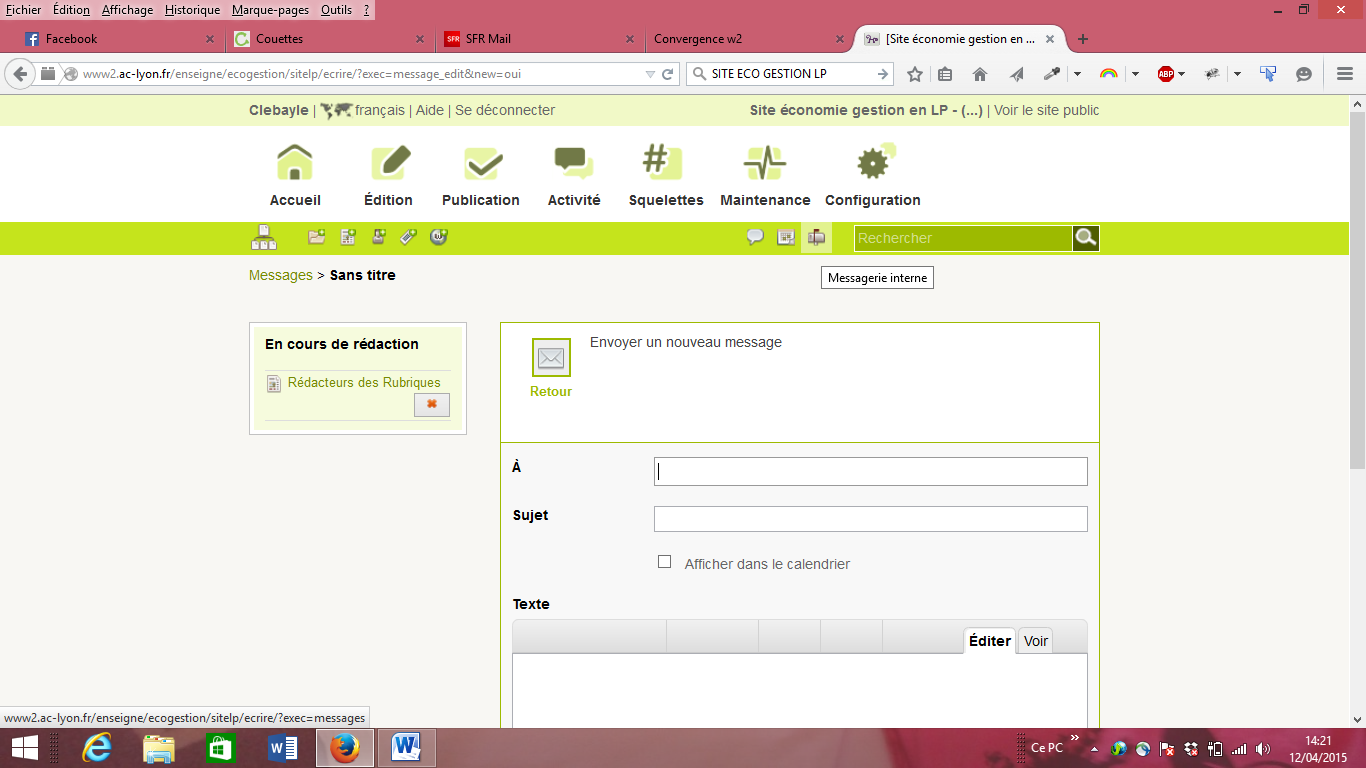 Cliquer sur "Envoyez un nouveau message" et choisissez le destintaire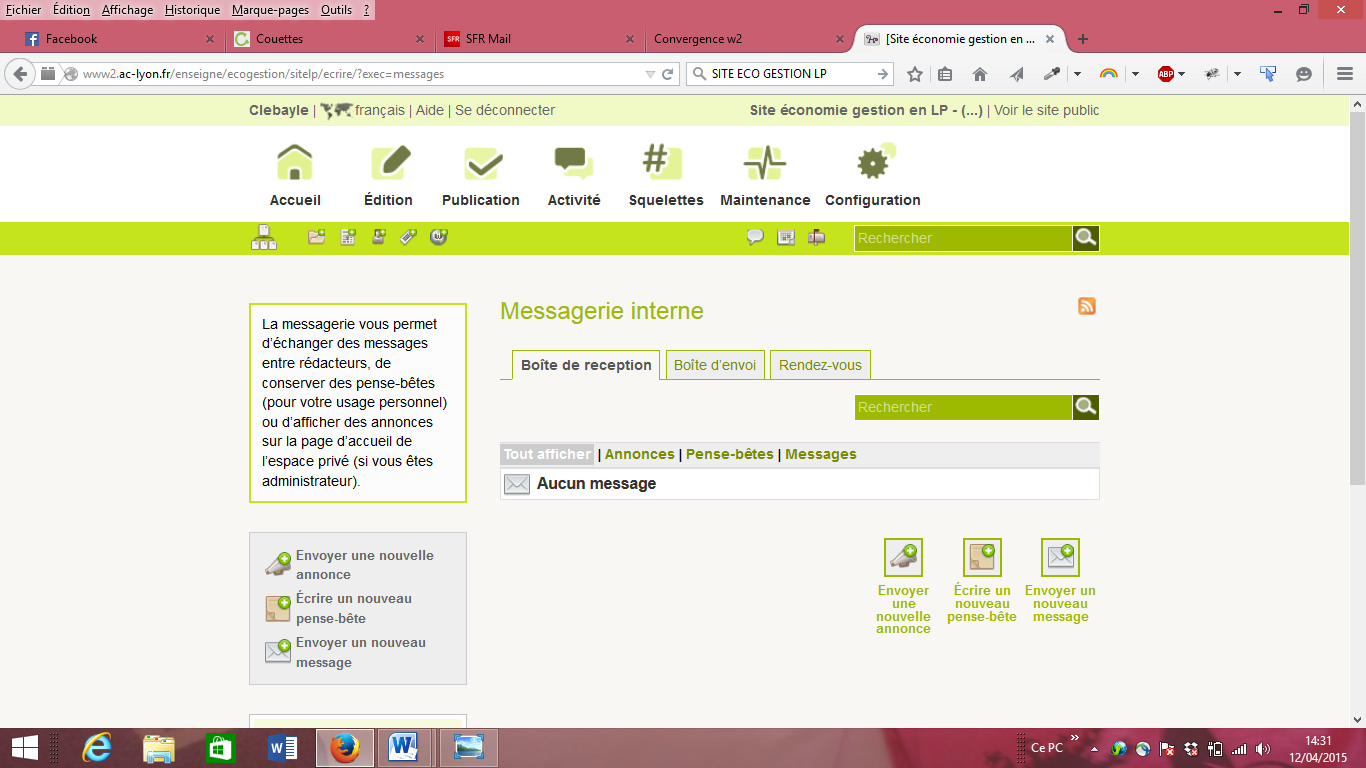 